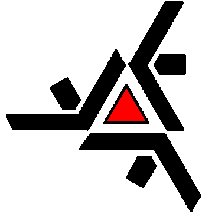 REQUERIMENTO DE MATRÍCULA – NÃO REGULARRegistro Acadêmico	Ano	SemestreNomeVem requerer matrícula, como Aluno Não Regular, nas disciplinas abaixo relacionadas:Informações errôneas provocarão o cancelamento automático da matrícula em quaisquer disciplinas requeridas.Atenção para as informações a seguir.Maringá, ____/____/____		Assinatura do RequerenteOBSERVAÇÕES:Além do período de matrícula, o Calendário Acadêmico estabelece o período para DESISTÊNCIA ou CANCELAMENTO DE MATRÍCULA em uma ou mais atividades.Ao aluno que abandonar qualquer atividade, sem justificativa, será atribuído o conceito R (Insuficiente, sem direito a crédito).A percentagem mínima de frequência em cada disciplina do Curso é de 75% de presença.-CódigoCódigoCódigoCódigoDisciplinas da Unidade de Ensino do CursoCRCRTOTAL DE CRÉDITOSTOTAL DE CRÉDITOSTOTAL DE CRÉDITOSTOTAL DE CRÉDITOSTOTAL DE CRÉDITOS